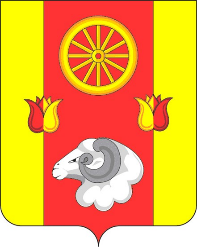 АДМИНИСТРАЦИЯРЕМОНТНЕНСКОГО СЕЛЬСКОГО ПОСЕЛЕНИЯРЕМОНТНЕНСКОГО РАЙОНА     РОСТОВСКОЙ ОБЛАСТИПОСТАНОВЛЕНИЕ27.07.2021                                                   № 132                                               с. РемонтноеВ соответствии с постановлением Администрации Ремонтненского сельского поселения от 04.04.2018 № 67 «Об утверждении Порядка разработки, реализации и оценки эффективности муниципальных программ Ремонтненского сельского поселения», и постановлением Администрации Ремонтненского сельского поселения от 10.10.2018 №140 «Об утверждении методических рекомендаций по разработке и реализации муниципальных программ Ремонтненского сельского поселения».ПОСТАНОВЛЯЮ: 1. Утвердить отчет о реализации муниципальной программы Ремонтненского сельского поселения «Муниципальная политика» за 2020 год согласно приложению.2. Настоящее постановление подлежит размещению на официальном сайте муниципального образования «Ремонтненское сельское поселение» в сети «Интернет».3. Контроль за выполнением постановления оставляю за собой.Глава Администрации Ремонтненского сельского поселения	                                                       А.Я. ЯковенкоПриложение к постановлениюАдминистрации Ремонтненскогосельского поселенияот 27.07.2021 № 132Отчет о реализации муниципальной программы «Муниципальная политика»   за 2020 год.Конкретные результаты реализации муниципальной программы,достигнутые за отчетный год.Муниципальная программа «Муниципальная политика»  была утверждена  постановлением Администрации Ремонтненского сельского поселения 23.10.2018 № 146.Данная программа направлена на достижение следующих целей: - Совершенствование муниципальной политики и развитие гражданского общества Ремонтненского сельского поселения;Задачи программы:Перечень мероприятий реализациимуниципальной программы выполненных и невыполненных в установленные сроки.	Реализация основных мероприятий муниципальной программы осуществляется в соответствии с планом реализации утвержденным Постановлением Администрации Ремонтненского сельского поселения от 10.01.2020 № 20.Для достижения намеченных целей и решения задач муниципальной программы в отчетном периоде в подпрограмме 1 «Реализация муниципальной информационной политики» предусмотрено 1 основное мероприятие. Мероприятия выполнены в полном объеме.      По подпрограмме 2 «Развитие муниципального управления и муниципальной службы в Ремонтненском сельском поселении профессиональное развитие лиц, занятых в системе местного самоуправления» предусмотрено 5 основных мероприятия.  Финансирование на данное мероприятие не планировалось.    По подпрограмме 3 «Укрепление единства российской нации, и гармонизация межэтнических отношений в Ремонтненском сельском поселении» предусмотрено 3 основных мероприятия. Финансирование на данное мероприятие не планировалось.Сведения о степени выполнения основных мероприятий подпрограмм муниципальной программы в 2020 году приведены в Таблице 2 настоящего отчета. Данные об использовании бюджетных ассигнованийи внебюджетных средств на выполнение мероприятий муниципальной программы.Объем средств на реализацию муниципальной программы в 2020 году по плану составил 145,0 тыс. руб., израсходовано 75,0 тыс. руб. (51,7 %).По подпрограмме 1 «Реализация муниципальной информационной политики», запланировано 125,0 тыс. руб. израсходовано 55,7 тыс. руб. или (44,6%).По подпрограмме 2 «Развитие муниципального управления и муниципальной службы в Ремонтненском сельском поселении профессиональное развитие лиц, занятых в системе местного самоуправления» по плану 20,0 тыс.руб. израсходовано 19,3 тыс. руб. По подпрограмме 3 «Укрепление единства российской нации, и гармонизация межэтнических отношений в Ремонтненском сельском поселении» по плану 0,0 тыс.руб. израсходовано 0,0 тыс.руб. Сведения об использовании федерального бюджета, областного бюджета, бюджета района, бюджета поселения и внебюджетных источников на реализацию муниципальной программы за 2020 год приведены в Таблице 3 к настоящему отчету.Сведения о достижении значений показателей (индикаторов) муниципальной программы.           Результативность реализации муниципальной программы определяется достижением плановых значений показателей (индикаторов). По муниципальной программе предусмотрено достижение трех показателей.Доля граждан положительно оценивающих деятельность органов местного самоуправления;доля специалистов в возрасте до 30 лет, имеющих стаж муниципальной службы более 3 лет;доля   муниципальных служащих, прошедших обучение по программам дополнительного профессионального образования;доля муниципальных служащих, имеющих высшее профессиональное образование;доля граждан положительно оценивающих деятельность институтов гражданского общества;доля граждан, положительно оценивающих уровень межэтнического согласия в Ремонтненском сельском поселении;доля граждан, удовлетворенных уровнем информированности о деятельности органов местного самоуправленияСведения о достижении значений показателей (индикаторов) муниципальной программы отражены в Таблице 1 к настоящему отчету.Информация о внесенных ответственным исполнителем изменениях в муниципальную программу.В течение 2020 года ответственным исполнителем вносились изменения в муниципальную программу Ремонтненского сельского поселения «Муниципальная политика»:Постановлением Администрации Ремонтненского сельского поселения от 10.01.2020 № 11 «О внесении изменений в муниципальную программу Ремонтненского сельского поселения «Муниципальная политика». Причиной изменений стало приведение в соответствие с действующим законодательством нормативно-правовых актов Ремонтненского сельского поселения и в соответствии с решениями Собрания депутатов Ремонтненского сельского поселения.Информация о результатах оценки бюджетной эффективности  муниципальной программыДля оценки эффективности реализации муниципальной программы используются целевые показатели по направлениям, которые отражают выполнение мероприятий муниципальной программы.Оценка производится путем сравнения фактически достигнутых показателей за соответствующий год с утвержденными на год значениями целевых показателей.Оценка эффективности хода реализации целевых показателей Программы осуществляется по следующим формулам:В отношении показателя, большее значение которого отражает большую эффективность, – по формуле:                                                            где: Э=145,0/75,0х100=51,7%Эп – эффективность хода реализации целевого показателя Программы
(процентов);ИДп – фактическое значение показателя, достигнутого в ходе реализации Программы;ИЦп – целевое значение показателя, утвержденного Программой.Бюджетная эффективность Программы будет определяться как соотношение фактического использования средств, запланированных на реализацию Программы, к утвержденному плану (степень реализации расходных обязательств) и рассчитывается по формуле:                                                     где:Э=145,0/75,0х100=51,7%Эбюд – бюджетная эффективность Программы;Фи – фактическое использование средств;Фп – планируемое использование средств.Информация о реализации мер муниципальногорегулирования.Мер муниципального регулирования в ходе реализации муниципальной программы в 2020 году не предусматривалось.Предложения по дальнейшей реализации муниципальной программы.Муниципальная программа вносит определенный вклад в эффективность деятельности Ремонтненского сельского поселения: повышение уровня доверия населения к муниципальным служащим; повышение уровня профессиональной компетентности муниципальных служащих Ремонтненского сельского поселения;повышение привлекательности муниципальной службы;выявление зон, требующих приоритетного внимания Администрации Ремонтненского сельского поселения; формирование комплекса мероприятий по повышению результативности деятельности Администрации Ремонтненского сельского поселения;совершенствование уровня дополнительного профессионального образования лиц, занятых в системе местного самоуправления;стабилизация численности муниципальных служащих в установленных рамках, недопущение ее роста;повышение уровня доверия населения к муниципальным служащим;повышение уровня межэтнического согласия в Ремонтненском сельском поселении. Для достижения ожидаемых результатов необходима дальнейшая реализация муниципальной программы. Постановлением Администрации Ремонтненского сельского поселения от 11.01.2021 № 9, утвержден план реализации муниципальной программы на 2021 год.Таблица 1Сведения о достижении значений показателей (индикаторов)<1> Приводится фактическое значение индикатора или показателя за год, предшествующий отчетному.Таблица 2Сведенияо степени выполнения основных мероприятий подпрограмм муниципальной программы «Муниципальная политика»Таблица 3Сведения  об использовании бюджетных ассигнований и внебюджетных средств на реализацию муниципальной программы за 2020 годОб утверждении отчета о реализации муниципальной программы «Муниципальная политика» за 2020 год     создание условий для информационного обеспечения системы прямой и обратной связи органов местного самоуправления и населения Ремонтненского сельского поселения;создание условий для совершенствования организации деятельности органов местного самоуправления, оптимизации взаимодействия органов местного самоуправления с населением, формирования качественного профессионального состава муниципальной службы;создание условий для развития межэтнического и межкультурного диалога и взаимоуважения, формирование культуры межэтнического общения№ п/п№ п/п№ п/пПоказатель     
 (индикатор)    
 (наименование)Ед.измеренияЗначения показателей (индикаторов) 
муниципальной программы,     
подпрограммы муниципальной    
программыЗначения показателей (индикаторов) 
муниципальной программы,     
подпрограммы муниципальной    
программыЗначения показателей (индикаторов) 
муниципальной программы,     
подпрограммы муниципальной    
программыОбоснование отклонений  
 значений показателя    
 (индикатора) на конец   
 отчетного года       
(при наличии)№ п/п№ п/п№ п/пПоказатель     
 (индикатор)    
 (наименование)Ед.измерения2020 год2020 год2020 годОбоснование отклонений  
 значений показателя    
 (индикатора) на конец   
 отчетного года       
(при наличии)№ п/п№ п/п№ п/пПоказатель     
 (индикатор)    
 (наименование)Ед.измерения2020 годпланфактОбоснование отклонений  
 значений показателя    
 (индикатора) на конец   
 отчетного года       
(при наличии)111234567Муниципальная программа   «Муниципальная политика»Муниципальная программа   «Муниципальная политика»Муниципальная программа   «Муниципальная политика»Муниципальная программа   «Муниципальная политика»Муниципальная программа   «Муниципальная политика»Муниципальная программа   «Муниципальная политика»Муниципальная программа   «Муниципальная политика»Муниципальная программа   «Муниципальная политика»Муниципальная программа   «Муниципальная политика»Подпрограмма 1 «Реализация муниципальной информационной политики»Подпрограмма 1 «Реализация муниципальной информационной политики»Подпрограмма 1 «Реализация муниципальной информационной политики»Подпрограмма 1 «Реализация муниципальной информационной политики»Подпрограмма 1 «Реализация муниципальной информационной политики»Подпрограмма 1 «Реализация муниципальной информационной политики»Подпрограмма 1 «Реализация муниципальной информационной политики»Подпрограмма 1 «Реализация муниципальной информационной политики»Подпрограмма 1 «Реализация муниципальной информационной политики»1.11.11.1Показатель 1.1.Доля опубликованных нормативных правовых актов в информационном бюллетене муниципального образования «Ремонтненское сельское поселение» или в газете «Рассвет», являющихся официальным источником опубликования правовых актов Администрации Ремонтненского сельского поселения к общему количеству нормативных правовых актов, подлежащих официальному опубликованию в соответствии с федеральным и областным законодательствомпроцент100,0100,0100,0Подпрограмма 2 «Развитие муниципального управления и муниципальной службы в Ремонтненском сельском поселении профессиональное развитие лиц, занятых в системе местного самоуправления»Подпрограмма 2 «Развитие муниципального управления и муниципальной службы в Ремонтненском сельском поселении профессиональное развитие лиц, занятых в системе местного самоуправления»Подпрограмма 2 «Развитие муниципального управления и муниципальной службы в Ремонтненском сельском поселении профессиональное развитие лиц, занятых в системе местного самоуправления»Подпрограмма 2 «Развитие муниципального управления и муниципальной службы в Ремонтненском сельском поселении профессиональное развитие лиц, занятых в системе местного самоуправления»Подпрограмма 2 «Развитие муниципального управления и муниципальной службы в Ремонтненском сельском поселении профессиональное развитие лиц, занятых в системе местного самоуправления»Подпрограмма 2 «Развитие муниципального управления и муниципальной службы в Ремонтненском сельском поселении профессиональное развитие лиц, занятых в системе местного самоуправления»Подпрограмма 2 «Развитие муниципального управления и муниципальной службы в Ремонтненском сельском поселении профессиональное развитие лиц, занятых в системе местного самоуправления»Подпрограмма 2 «Развитие муниципального управления и муниципальной службы в Ремонтненском сельском поселении профессиональное развитие лиц, занятых в системе местного самоуправления»Подпрограмма 2 «Развитие муниципального управления и муниципальной службы в Ремонтненском сельском поселении профессиональное развитие лиц, занятых в системе местного самоуправления»2.12.12.1Показатель 2.1.Доля вакантных должностей муниципальной службы, замещенных на основе конкурса от общего количества замещенных вакансийпроцент1001001002.22.22.2Показатель 2.2.Доля вакантных должностей муниципальной службы, замещенных на основе назначения из кадровых резервов, муниципальных резервов управленческих кадровпроцент---2.32.32.3Доля лиц, назначенных на должности муниципальной службы из муниципального резерва управленческих кадров процент---       2.4       2.4       2.4Показатель 2.4.Доля муниципальных служащих, имеющих высшее образованиепроцент1001001002.52.52.5Показатель 2.5.Доля муниципальных служащих, в отношении которых проведены мероприятия по профессиональному развитиюпроцент---       Подпрограмма 3 «Укрепление единства российской нации, и гармонизация межэтнических отношений в Ремонтненском сельском поселении»       Подпрограмма 3 «Укрепление единства российской нации, и гармонизация межэтнических отношений в Ремонтненском сельском поселении»       Подпрограмма 3 «Укрепление единства российской нации, и гармонизация межэтнических отношений в Ремонтненском сельском поселении»       Подпрограмма 3 «Укрепление единства российской нации, и гармонизация межэтнических отношений в Ремонтненском сельском поселении»       Подпрограмма 3 «Укрепление единства российской нации, и гармонизация межэтнических отношений в Ремонтненском сельском поселении»       Подпрограмма 3 «Укрепление единства российской нации, и гармонизация межэтнических отношений в Ремонтненском сельском поселении»       Подпрограмма 3 «Укрепление единства российской нации, и гармонизация межэтнических отношений в Ремонтненском сельском поселении»       Подпрограмма 3 «Укрепление единства российской нации, и гармонизация межэтнических отношений в Ремонтненском сельском поселении»       Подпрограмма 3 «Укрепление единства российской нации, и гармонизация межэтнических отношений в Ремонтненском сельском поселении»       Подпрограмма 3 «Укрепление единства российской нации, и гармонизация межэтнических отношений в Ремонтненском сельском поселении»3.13.1Показатель 3.1.Доля граждан, у которых сформирована общероссийская гражданская идентичностьпроцент3333.2Показатель 3.2.Прирост числа участников мероприятий, направленных на этнокультурное развитие народов, проживающих на территории Ремонтненского районапроцент5,05,55,5№ п/пНаименование основного мероприятия подпрограммы, мероприятия Ответственный исполнительзаместитель руководителя ОИВ/ФИО)Плановый срокПлановый срокФактический срокФактический срокРезультатыРезультатыРезультатыПроблемы, возникшие в ходе реализации мероприятия № п/пНаименование основного мероприятия подпрограммы, мероприятия Ответственный исполнительзаместитель руководителя ОИВ/ФИО)начала реализацииокончания реализацииначала реализацииокончания реализациизапланированныедостигнутыедостигнутыеПроблемы, возникшие в ходе реализации мероприятия 123456789910Подпрограмма 1 «Реализация муниципальной информационной политики»Подпрограмма 1 «Реализация муниципальной информационной политики»Подпрограмма 1 «Реализация муниципальной информационной политики»Подпрограмма 1 «Реализация муниципальной информационной политики»Подпрограмма 1 «Реализация муниципальной информационной политики»Подпрограмма 1 «Реализация муниципальной информационной политики»Подпрограмма 1 «Реализация муниципальной информационной политики»Подпрограмма 1 «Реализация муниципальной информационной политики»Подпрограмма 1 «Реализация муниципальной информационной политики»Подпрограмма 1 «Реализация муниципальной информационной политики»Подпрограмма 1 «Реализация муниципальной информационной политики»1.1Основное мероприятие 1.1.Официальная публикация нормативно-правовых актов Ремонтненского сельского поселения в информационном бюллетене муниципального образования «Ремонтненское сельское поселение» или в газете «Рассвет», являющихся официальным источником опубликования правовых актов Администрации Ремонтненского сельского поселения к общему количеству нормативных правовых актов, подлежащих официальному опубликованию (обнародованию), размещению в соответствии с федеральным и областным законодательствомАдминистрация Ремонтненского сельского поселения (сектор экономики и финансов, главный специалист по правовым, организационным и кадровым вопросам) 01.01.202031.12.202001.01.202031.12.2020Соблюдение норм федерального и областного законодательства, регулирующих вопросы опубликования правовых актов в общественно- политической газете «Рассвет» (или) приложении к общественно – политической газете «Рассвет» - муниципальный вестник – информационный бюллетень муниципального образования «Ремонтненское сельское поселение»Соблюдение Конституции Российской Федерации, федерального и областного законодательства.Соблюдение Конституции Российской Федерации, федерального и областного законодательства.-      Подпрограмма 2 «Развитие муниципального управления и муниципальной службы в Ремонтненском сельском поселении, профессиональное развитие лиц, занятых в системе местного самоуправления»      Подпрограмма 2 «Развитие муниципального управления и муниципальной службы в Ремонтненском сельском поселении, профессиональное развитие лиц, занятых в системе местного самоуправления»      Подпрограмма 2 «Развитие муниципального управления и муниципальной службы в Ремонтненском сельском поселении, профессиональное развитие лиц, занятых в системе местного самоуправления»      Подпрограмма 2 «Развитие муниципального управления и муниципальной службы в Ремонтненском сельском поселении, профессиональное развитие лиц, занятых в системе местного самоуправления»      Подпрограмма 2 «Развитие муниципального управления и муниципальной службы в Ремонтненском сельском поселении, профессиональное развитие лиц, занятых в системе местного самоуправления»      Подпрограмма 2 «Развитие муниципального управления и муниципальной службы в Ремонтненском сельском поселении, профессиональное развитие лиц, занятых в системе местного самоуправления»      Подпрограмма 2 «Развитие муниципального управления и муниципальной службы в Ремонтненском сельском поселении, профессиональное развитие лиц, занятых в системе местного самоуправления»      Подпрограмма 2 «Развитие муниципального управления и муниципальной службы в Ремонтненском сельском поселении, профессиональное развитие лиц, занятых в системе местного самоуправления»      Подпрограмма 2 «Развитие муниципального управления и муниципальной службы в Ремонтненском сельском поселении, профессиональное развитие лиц, занятых в системе местного самоуправления»      Подпрограмма 2 «Развитие муниципального управления и муниципальной службы в Ремонтненском сельском поселении, профессиональное развитие лиц, занятых в системе местного самоуправления»      Подпрограмма 2 «Развитие муниципального управления и муниципальной службы в Ремонтненском сельском поселении, профессиональное развитие лиц, занятых в системе местного самоуправления»2.1Основное мероприятие 2.1.Оптимизация штатной численности муниципальных служащихАдминистрация Ремонтненского сельского поселения Главный специалист по правовым, организационным и кадровым вопросам 01.01.202031.12.202001.01.202031.12.2020Стабилизация численности муниципальных служащих в установленных рамках, недопущение ее ростаСтабилизация численности муниципальных служащих в установленных рамках, недопущение ее ростаэффективное исполнение органами местного самоуправления своих полномочий.-2.2Основное мероприятие 2.2. Проведение оценки профессиональной компетенции лиц, поступающих на муниципальную службу, и муниципальных служащих при проведении аттестацииАдминистрация Ремонтненского сельского поселения Главный специалист по правовым, организационным и кадровым вопросам 01.01.202031.12.202001.01.202031.12.2020Формирование высококвалифицированного кадрового состава на муниципальной службеФормирование высококвалифицированного кадрового состава на муниципальной службеРост развития муниципальной службы2.3Основное мероприятие 2.3. Проведение конкурсов на замещение вакантных должностей муниципальной службыАдминистрация Ремонтненского сельского поселения Главный специалист по правовым, организационным и кадровым вопросам 01.01.202031.12.202001.01.202031.12.2020Формирование высококвалифицированного кадрового состава на муниципальной службеФормирование высококвалифицированного кадрового состава на муниципальной службеРост развития муниципальной службы2.4Основное мероприятие 2.4. Применение испытания граждан при заключении трудового договораАдминистрация Ремонтненского сельского поселения Главный специалист по правовым, организационным и кадровым вопросам 01.01.202031.12.202001.01.202031.12.2020Формирование высококвалифицированного кадрового состава на муниципальной службеФормирование высококвалифицированного кадрового состава на муниципальной службеРост развития муниципальной службы2.5Основное мероприятие 2.5. Оценка эффективности и результативности профессиональной служебной деятельности муниципальных служащихАдминистрация Ремонтненского сельского поселения Главный специалист по правовым, организационным и кадровым вопросам 01.01.202031.12.202001.01.202031.12.2020стимулирование муниципальных служащих к эффективному и результативному исполнению своих должностных обязанностейстимулирование муниципальных служащих к эффективному и результативному исполнению своих должностных обязанностейРост качества исполнения муниципальными служащими должностных обязанностей2.6Основное мероприятие 2.6. Организация наставничества лиц, впервые принятых на муниципальную службуАдминистрация Ремонтненского сельского поселения Главный специалист по правовым, организационным и кадровым вопросам 01.01.202031.12.202001.01.202031.12.2020сокращение периода адаптации при поступлении на муниципальную службу; форсированное развитие профессиональных компетенций лиц, впервые принятых на муниципальную службу, необходимых для качественного исполнения должностных обязанностейсокращение периода адаптации при поступлении на муниципальную службу; форсированное развитие профессиональных компетенций лиц, впервые принятых на муниципальную службу, необходимых для качественного исполнения должностных обязанностейуменьшение периода адаптации при поступлении на муниципальную службу2.7Основное мероприятие 2.7. . Реализация эффективных методов работы с кадровым резервом, муниципальным резервом управленческих кадровАдминистрация Ремонтненского сельского поселения Главный специалист по правовым, организационным и кадровым вопросам 01.01.202031.12.202001.01.202031.12.2020своевременное замещение высвобождающихся должностей муниципальной службы, эффективное исполнение муниципальными служащими своих должностных обязанностейсвоевременное замещение высвобождающихся должностей муниципальной службы, эффективное исполнение муниципальными служащими своих должностных обязанностейэффективное исполнение муниципальными служащими своих должностных обязанностей, вызванное возложением на них дополнительных функций отсутствующего работника2.8Основное мероприятие 2.8. Проведение ежеквартального мониторинга состояния муниципальной службы в муниципальном образованииАдминистрация Ремонтненского сельского поселения Главный специалист по правовым, организационным и кадровым вопросам 01.01.202031.12.202001.01.202031.12.2020получение оперативной информации о количественном и качественном составе муниципальных служащих, а также показателях развития муниципальной службыполучение оперативной информации о количественном и качественном составе муниципальных служащих, а также показателях развития муниципальной службыотсутствие информации о состоянии муниципальной службы для оперативного реагирования на выявляемые негативные тренды в ее развитии2.9Основное мероприятие 2.9. Направление муниципальных служащих для участия в конкурсе на звание «Лучший муниципальный служащий в Ростовской области». Администрация Ремонтненского сельского поселения Главный специалист по правовым, организационным и кадровым вопросам 01.01.202031.12.202001.01.202031.12.2020выявление и поощрение лучших муниципальных служащих, распространение передового опыта муниципального управления, повышение престижа муниципальной службывыявление и поощрение лучших муниципальных служащих, распространение передового опыта муниципального управления, повышение престижа муниципальной службыповышение уровня информированности населения о позитивном имидже муниципальных служащих2.10Основное мероприятие 2.10. Обеспечение актуализации информации в разделе «Муниципальная служба» официального сайта Администрации Ремонтненского сельского поселенияАдминистрация Ремонтненского сельского поселения Главный специалист по правовым, организационным и кадровым вопросам 01.01.202031.12.202001.01.202031.12.2020повышение открытости и доступности информации о муниципальной службеповышение открытости и доступности информации о муниципальной службеповышение открытости и доступности информации о муниципальной службе2.11Основное мероприятие 2.11. Использование в кадровой работе федеральной государственной информационной системы в области службы в сети «Интернет» (gossluzhba.gov.ru)Администрация Ремонтненского сельского поселения Главный специалист по правовым, организационным и кадровым вопросам 01.01.202031.12.202001.01.202031.12.2020применение кадровыми службами органов местного самоуправления современных кадровых технологий при поступлении на муниципальную службу и ее прохожденииприменение кадровыми службами органов местного самоуправления современных кадровых технологий при поступлении на муниципальную службу и ее прохожденииповышение качества кадрового состава муниципальной службы и муниципального управления в целом2.12Правовая, методическая и информационная поддержка органов местного самоуправления поселений по вопросам осуществления кадровой работыАдминистрация Ремонтненского сельского поселения Главный специалист по правовым, организационным и кадровым вопросам 01.01.202031.12.202001.01.202031.12.2020повышение уровня профессионального развития муниципальных служащихповышение уровня профессионального развития муниципальных служащихповышение качества кадрового состава муниципальной службы и муниципального управления в целомПодпрограмма 3 «Укрепление единства российской нации, и гармонизация межэтнических отношений в Ремонтненском сельском поселении»Подпрограмма 3 «Укрепление единства российской нации, и гармонизация межэтнических отношений в Ремонтненском сельском поселении»Подпрограмма 3 «Укрепление единства российской нации, и гармонизация межэтнических отношений в Ремонтненском сельском поселении»Подпрограмма 3 «Укрепление единства российской нации, и гармонизация межэтнических отношений в Ремонтненском сельском поселении»Подпрограмма 3 «Укрепление единства российской нации, и гармонизация межэтнических отношений в Ремонтненском сельском поселении»Подпрограмма 3 «Укрепление единства российской нации, и гармонизация межэтнических отношений в Ремонтненском сельском поселении»Подпрограмма 3 «Укрепление единства российской нации, и гармонизация межэтнических отношений в Ремонтненском сельском поселении»Подпрограмма 3 «Укрепление единства российской нации, и гармонизация межэтнических отношений в Ремонтненском сельском поселении»Подпрограмма 3 «Укрепление единства российской нации, и гармонизация межэтнических отношений в Ремонтненском сельском поселении»Подпрограмма 3 «Укрепление единства российской нации, и гармонизация межэтнических отношений в Ремонтненском сельском поселении»Подпрограмма 3 «Укрепление единства российской нации, и гармонизация межэтнических отношений в Ремонтненском сельском поселении»3.1Основное мероприятие 3.1.Проведение мероприятий, направленных на укрепление единства российской нацииАдминистрация Ремонтненского сельского поселения Главный специалист по правовым, организационным и кадровым вопросам 01.01.202031.12.202001.01.202031.12.2020сохранение межэтнической стабильности в Ремонтненском сельском поселении, интеграция мигрантов в российское общество;преобладание общероссийской гражданской идентичности над региональной, этнической и религиозной идентичностямисокращение повышения количества межэтнических столкновений, повышение уровня межэтнической напряженности, формирование этнических преступных группировок, анклавизация этнических сообществсокращение повышения количества межэтнических столкновений, повышение уровня межэтнической напряженности, формирование этнических преступных группировок, анклавизация этнических сообществ-3.2Основное мероприятие 3.2.Проведение мероприятий, направленных на этнокультурное развитие народов, проживающих на территории Ремонтненского сельского поселенияАдминистрация Ремонтненского сельского поселения Главный специалист по правовым, организационным и кадровым вопросам 01.01.202031.12.202001.01.202031.12.2020создание условий для гармоничного этнокультурного развития этнических культур народов ДонаСокращение исчезновения культур этнических меньшинств, ассимиляция этнических группСокращение исчезновения культур этнических меньшинств, ассимиляция этнических групп3.3Основное мероприятие 3.3.Проведение мероприятий по информационному, научному и методическому обеспечению реализации мероприятий подпрограммыАдминистрация Ремонтненского сельского поселения Главный специалист по правовым, организационным и кадровым вопросам 01.01.202031.12.202001.01.202031.12.2020повышение информированности граждан о культуре народов, проживающих в Ремонтненском сельском поселении, профессионализма сотрудников местной администрацииСокращение образование информационного вакуума, снижение нигилизма у жителей Ростовской областиСокращение образование информационного вакуума, снижение нигилизма у жителей Ростовской областиСтатусНаименование       
муниципальной   
 программы, подпрограммы 
муниципальной     
программы,основного мероприятияИсточники финансированияОбъем   
расходов, предусмотренных 
(тыс. руб.)Объем   
расходов, предусмотренных 
(тыс. руб.)Фактические 
расходы (тыс. руб.) СтатусНаименование       
муниципальной   
 программы, подпрограммы 
муниципальной     
программы,основного мероприятияИсточники финансированияМуниципальной программойСводной бюджетной росписьюФактические 
расходы (тыс. руб.) 123456Муниципальная
программа      «Муниципальная политика»всего                 145,0145,075,0Муниципальная
программа      «Муниципальная политика»федеральный бюджет---Муниципальная
программа      «Муниципальная политика»областной бюджет  ---Муниципальная
программа      «Муниципальная политика»бюджет района---Муниципальная
программа      «Муниципальная политика»бюджет поселения145,0145,075,0Муниципальная
программа      «Муниципальная политика»внебюджетные источники---Подпрограмма 1 «Реализация муниципальной информационной политики»всего                 125,0125,055,7Подпрограмма 1 «Реализация муниципальной информационной политики»федеральный бюджет---Подпрограмма 1 «Реализация муниципальной информационной политики»областной бюджет  ---Подпрограмма 1 «Реализация муниципальной информационной политики»бюджет района---Подпрограмма 1 «Реализация муниципальной информационной политики»бюджет поселения125,0125,055,7Подпрограмма 1 «Реализация муниципальной информационной политики»внебюджетные источники---Подпрограмма 2 «Развитие муниципального управления и муниципальной службы в Ремонтненском сельском поселении, профессиональное развитие лиц, занятых в системе местного самоуправления»всего                 20,020,019,3Подпрограмма 2 «Развитие муниципального управления и муниципальной службы в Ремонтненском сельском поселении, профессиональное развитие лиц, занятых в системе местного самоуправления»федеральный бюджет---Подпрограмма 2 «Развитие муниципального управления и муниципальной службы в Ремонтненском сельском поселении, профессиональное развитие лиц, занятых в системе местного самоуправления»областной бюджет  ---Подпрограмма 2 «Развитие муниципального управления и муниципальной службы в Ремонтненском сельском поселении, профессиональное развитие лиц, занятых в системе местного самоуправления»бюджет района---Подпрограмма 2 «Развитие муниципального управления и муниципальной службы в Ремонтненском сельском поселении, профессиональное развитие лиц, занятых в системе местного самоуправления»бюджет поселения20,020,019,3Подпрограмма 2 «Развитие муниципального управления и муниципальной службы в Ремонтненском сельском поселении, профессиональное развитие лиц, занятых в системе местного самоуправления»внебюджетные источники---Подпрограмма 2 «Развитие муниципального управления и муниципальной службы в Ремонтненском сельском поселении, профессиональное развитие лиц, занятых в системе местного самоуправления»внебюджетные источники---Подпрограмма 3«Укрепление единства российской нации, и гармонизация межэтнических отношений в Ремонтненском сельском поселении»всего                 0,0-0,0Подпрограмма 3«Укрепление единства российской нации, и гармонизация межэтнических отношений в Ремонтненском сельском поселении»федеральный бюджет---Подпрограмма 3«Укрепление единства российской нации, и гармонизация межэтнических отношений в Ремонтненском сельском поселении»областной бюджет  ---Подпрограмма 3«Укрепление единства российской нации, и гармонизация межэтнических отношений в Ремонтненском сельском поселении»бюджет района---Подпрограмма 3«Укрепление единства российской нации, и гармонизация межэтнических отношений в Ремонтненском сельском поселении»бюджет поселения0,0-0,0Подпрограмма 3«Укрепление единства российской нации, и гармонизация межэтнических отношений в Ремонтненском сельском поселении»внебюджетные источники---Подпрограмма 3«Укрепление единства российской нации, и гармонизация межэтнических отношений в Ремонтненском сельском поселении»внебюджетные источники--